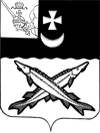 КОНТРОЛЬНО-СЧЕТНЫЙ ОРГАН БЕЛОЗЕРСКОГО МУНИЦИПАЛЬНОГО РАЙОНА161200, Вологодская область, г. Белозерск, ул. Фрунзе, д.35тел. (81756)  2-32-54,  факс (81756) 2-32-54,   e-mail: krk@belozer.ru ЗАКЛЮЧЕНИЕфинансово-экономической экспертизы на проект  приказа Управления имущественных отношений Белозерского муниципального района о внесении изменений в приказ от 16.12.2019 № 13624 сентября 2020 года Экспертиза проекта проведена на основании  пункта 12.2 статьи 12 Положения о Контрольно-счетном органе Белозерского муниципального района, утвержденного решением Представительного Собрания Белозерского муниципального района от 26.05.2020 № 33, пункта 6 плана работы Контрольно-счетного органа Белозерского муниципального района на 2020 год.Цель финансово-экономической экспертизы: Определение соответствия положений, изложенных в проекте программы, действующим нормативным правовым актам Российской Федерации, субъекта Российской Федерации и муниципального образования. Оценка экономической обоснованности и достоверности объема ресурсного обеспечения муниципальной программы «Управление и распоряжение муниципальным имуществом Белозерского муниципального района на 2020-2025 годы»,  возможности  достижения поставленных целей при запланированном объеме средств.     Предмет финансово-экономической экспертизы: проект приказа Управления имущественных отношений Белозерского муниципального района «О внесении изменений в приказ от 16.12.2019 № 136»Сроки проведения: с 22.09.2020 по 24.09.2020 Для проведения мероприятия были представлены следующие материалы:проект приказа  «О внесении изменений в приказ Управления имущественных отношений Белозерского муниципального района от 16.12.2019 № 136»;пояснительная записка;копии листов согласования;проект приказа  о внесении изменений в  План реализации муниципальной программы;уведомление Финансового управления  Белозерского муниципального района.Правовое обоснование финансово-экономической экспертизы:Порядок разработки, реализации и оценки эффективности муниципальных программ Белозерского муниципального района (далее - Порядок),  методические указания по разработке и реализации муниципальной программы (далее - Методические указания), утвержденные постановлением администрации района от 30.09.2015 № 810.В результате экспертизы проекта  приказа установлено следующее:Проект приказа  предусматривает внесение изменений в приказ Управления имущественных отношений Белозерского муниципального района от 16.12.2019 № 136  об утверждении муниципальной программы «Управление и распоряжение муниципальным имуществом Белозерского муниципального района на 2020-2025 годы» и в Программу, утвержденную указанным приказом  (далее - Программа).Проектом постановления предлагается внести следующие изменения:1. Проектом приказа предлагается внести изменения в паспорт Программы, уточнив объемы финансирования на 2020 год  в сумме 11 988,1 тыс. рублей   и  Программы в целом в сумме  64 314,6 тыс. рублей. Изменения касаются уменьшения  объема бюджетных ассигнований на  реализацию мероприятий Программы за счет  средств районного бюджета в 2020 году на сумму 286,6 тыс. рублей. Так, объем бюджетных ассигнований на реализацию мероприятий Программы за счет средств районного бюджета в 2020 году составит 6 165,4 тыс. рублей.  Подтверждением уменьшения объема бюджетных ассигнований на 2020 год является уведомление Финансового управления Белозерского муниципального района.2. Аналогичные паспорту Программы изменения предлагается внести:в приложение 4 Программы «Ресурсное обеспечение реализации муниципальной программы за счет средств районного бюджета»; в приложение 5 Программы «Прогнозная (справочная) оценка расходов федерального, областного бюджетов, бюджетов муниципальных образований района, бюджетов государственных внебюджетных фондов, юридических лиц на реализацию целей муниципальной программы».        Дополнительно  в контрольно-счетный орган района представлен проект приказа, предусматривающий внесение изменений в  план реализации муниципальной программы, что не противоречит п.23 постановления администрации района от 30.09.2015 № 810 об утверждении Порядка разработки, реализации и оценки эффективности муниципальных программ Белозерского муниципального района. В ходе анализа  проекта приказа о внесении изменений в план реализации муниципальной программы,  установлено, что в основные мероприятия Программы планируется внести изменения, а именно:  уменьшить объем бюджетных ассигнований, выделяемых из районного бюджета в 2020 году по сновному мероприятию  «Осуществление кадастрового учета объектов недвижимости и земельных участков» на сумму 77,3 тыс. рублей, основному мероприятию «Обеспечение деятельности Управления имущественных отношений» на сумму 209,3 тыс. рублей. Изменения объемов бюджетных ассигнований на реализацию мероприятий программы произведены в соответствии со статьей 179 Бюджетного Кодекса РФ.Изменения в целевые показатели Программы не планируются.Выводы по результатам экспертизы:1.Проект приказа Управления имущественных отношений Белозерского муниципального района о внесении изменений  в приказ  от 16.12.2019 № 136 не противоречит бюджетному законодательству и рекомендован к принятию.Председательконтрольно-счетного органа района                                                                         Н.С.Фредериксен